П Р И К А ЗОб утверждении Стандарта финансового контроля «Организация и подготовка заключения на проект бюджета муниципального образования «Город Новоульяновск» на очередной финансовый год и плановый период»   В соответствии с Регламентом Контрольно-счётной палаты муниципального образования «Город Новоульяновск» Ульяновской области, утверждённым Приказом Председателя от 27.01.2022 № 3:1. Утвердить прилагаемый Стандарт финансового контроля «Организация и подготовка заключения на проект бюджета муниципального образования «Город Новоульяновск» на очередной финансовый год и плановый период»2. Настоящий Приказ вступает в силу в момент его подписания.Председатель                                         А.Н. Пронькоутверждён Приказом Председателя Контрольно-счётной палатымуниципального образования«Город Новоульяновск» Ульяновской областиот 28.01.2022 № 7СТАНДАРТ ФИНАНСОВОГО КОНТРОЛЯ«Организация и подготовка заключения на проект бюджета муниципального образования «Город Новоульяновск»на очередной финансовый год и плановый период»Глава 1. Общие положения1. Стандарт финансового контроля «Организация и подготовка заключения на проект бюджета муниципального образования «Город Новоульяновск» на очередной финансовый год и плановый период» (далее - Стандарт) предназначен для реализации полномочий Контрольно-счётной палаты муниципального образования «Город Новоульяновск» Ульяновской области (далее - Контрольно-счётная палата) при осуществлении внешнего муниципального финансового контроля в муниципальном образовании «Город Новоульяновск».2. Стандарт разработан на основе стандарта финансового контроля «Экспертиза проекта бюджета на очередной финансовый год и плановый период», утверждённого решением Президиума Союза МКСО (протокол заседания Президиума Союза МКСО от 25.09.2012 № 4 (30)).3. Целью Стандарта является установление единых принципов, правил и процедур проведения Контрольно-счётной палатой предварительного контроля формирования проекта бюджета муниципального образования «Город Новоульяновск» на очередной финансовый год и плановый период (далее - проект бюджета города).4. Задачами Стандарта являются:1) определение основных принципов и этапов проведения проверки подготовки проекта бюджета города;2) установление требований к содержанию комплекса действий по анализу обоснованности подготовки проекта бюджета города;3) определение структуры, содержания и основных требований к заключению на проект бюджета города.5. Решение вопросов, возникающих во время организации и подготовки заключения на проект бюджета города, и не урегулированных Стандартом, осуществляется в соответствии с Бюджетным кодексом Российской Федерации, Федеральным законом от 07.02.2011 № 6-ФЗ «Об общих принципах организации и деятельности контрольно-счётных органов субъектов Российской Федерации и муниципальных образований», Законом Ульяновской области от 23.12.2011 № 230-ЗО «О регулировании некоторых вопросов организации и деятельности контрольно-счётных органов муниципальных образований Ульяновской области», Уставом муниципального образования «Город Новоульяновск», Решением Городской Думы города Новоульяновска от 23.12.2021 № 75 «О Муниципальном учреждении Контрольно-счётная палата муниципального образования «Город Новоульяновск» Ульяновской области (далее - Положение о Контрольно-счётной палате) и Регламентом Контрольно-счётной палаты, утверждённым приказом Председателя Контрольно-счётной палаты от 27.01.2022 № 3 (далее - Регламент), а также Стандартом финансового контроля «Общие правила проведения экспертно-аналитического мероприятия», утверждённым соответствующим распоряжением Председателя Контрольно-счётной палаты.6. Для целей Стандарта применяются понятия и термины, предусмотренные Регламентом.Глава 2. Основы осуществления анализа проекта бюджета города8. Анализ проекта бюджета города состоит из комплекса действий, направленных на осуществление оценки обоснованности показателей проекта бюджета города, наличия и состояния нормативной методической базы его формирования и подготовке Контрольно-счётной палатой соответствующего заключения.9. Целью анализа проекта бюджета города является определение достоверности и обоснованности его показателей.10. Задачами анализа проекта бюджета города являются:1) определение соответствия законодательству Российской Федерации и муниципальным правовым актам муниципального образования «Город Новоульяновск» проекта бюджета города, а также документов и материалов, представляемых одновременно с ним;2) определение обоснованности, целесообразности и достоверности показателей, содержащихся в проекте бюджета города, документах и материалах, представляемых одновременно с ним;3) оценка эффективности проекта бюджета города как инструмента социально-экономической политики муниципального образования «Город Новоульяновск», его соответствия положениям ежегодных бюджетных посланий Президента Российской Федерации, основным направлениям бюджетной и налоговой политики муниципального образования «Город Новоульяновск», иным программным документам, соответствия условиям среднесрочного планирования, ориентированного на конечный результат;4) оценка качества прогнозирования доходов бюджета города, расходования бюджетных средств, инвестиционной и долговой политики, а также эффективности межбюджетных отношений.11. Предметом анализа проекта бюджета города являются непосредственно проект бюджета города, документы и материалы, представляемые одновременно с ним, включая прогноз социально-экономического развития муниципального образования «Город Новоульяновск», долгосрочные и ведомственные муниципальные программы, муниципальные адресные инвестиционные программы, муниципальные задания, а также документы, материалы и расчёты по формированию проекта бюджета города и показателей прогноза социально-экономического развития муниципального образования «Город Новоульяновск».12. При осуществлении анализа проекта бюджета города должно быть проверено и проанализировано соответствие проекта бюджета города и документов, представляемых одновременно с ним, положениям Бюджетного кодекса Российской Федерации, в том числе: 1) при оценке экономических показателей прогноза социально-экономического развития муниципального образования «Город Новоульяновск» необходимо обратить внимание на:а)  соблюдение закрепленного Бюджетным кодексом РФ принципа достоверности бюджета, который означает надежность показателей прогноза социально-экономического развития соответствующей территории, необходимую при уточнении параметров планового периода и добавлении параметров второго года планового периода, а также при прогнозировании доходов бюджета;б) соблюдение принципов бюджетной системы Российской Федерации  контролируется  в результате определения полноты отражения доходов, расходов и источников финансирования дефицитов бюджетов; определения сбалансированности бюджета; прозрачности; адресности и целевого характера бюджетных средств; подведомственности расходов бюджетов; единства кассы;в) соблюдение принципа результативности и эффективности использования бюджетных средств анализируется при рассмотрении долгосрочных и ведомственных муниципальных программ, муниципальных заданий.2) при оценке и анализе доходов бюджета необходимо: а) обратить внимание на доходы от использования имущества, находящегося в муниципальной собственности, и платных услуг, оказываемых казёнными учреждениями, средства безвозмездных поступлений и иной приносящей доход деятельности при составлении, утверждении, исполнении бюджета и составлении отчётности о его исполнении; б) проверить полноту, достоверность и актуальность данных, использовавшихся при прогнозировании объёмов поступления по статьям и подстатьям налоговых доходов;в) проанализировать обоснованность методик, применявшихся для прогнозирования объёмов поступления по статьям и подстатьям неналоговых доходов;г) проверить корректность вычислений, произведённых при прогнозировании неналоговых доходов;3) при оценке и анализе расходов бюджета необходимо обратить внимание на:а) обеспечение закрепленного в Бюджетном кодексе Российской Федерации принципа достоверности бюджета, который означает реалистичность расчёта расходов бюджета;б) соблюдение положений формирования расходов бюджетов, установленных Бюджетным кодексом Российской Федерации, согласно которым формирование расходов бюджетов бюджетной системы Российской Федерации осуществляется в соответствии с расходными обязательствами, обусловленными установленным законодательством Российской Федерации разграничением полномочий федеральных органов государственной власти, органов государственной власти субъектов Российской Федерации и органов местного самоуправления и исполнение которых должно происходить в очередном финансовом году и плановом периоде за счёт средств соответствующих бюджетов; в) соблюдение правил формирования планового реестра расходных обязательств в части своевременности представления планового реестра расходных обязательств, полноты общей информации о расходных обязательствах, полноты распределения расходов между типами расходных обязательств главных распорядителей бюджетных средств в плановом реестре расходных обязательств;   г) обеспеченность финансирования расходных обязательств, закреплённых в плановом реестре расходных обязательств главных распорядителей бюджетных средств; д) обоснование бюджетных ассигнований  в части сроков предоставления обоснований бюджетных ассигнований на очередной финансовый год и на плановый период; охвата в обоснованиях бюджетных ассигнований на очередной финансовый год и плановый период показателями непосредственных результатов (пояснительными записками) сумм ассигнований, доведённых органом, организующим исполнение бюджета, в качестве предельных объёмов в ходе составления проекта бюджета города; устойчивости системы показателей непосредственных результатов;   е) соблюдение требований по формированию муниципального задания, размещению заказов на поставки товаров, выполнение работ, оказание услуг для муниципальных нужд  в соответствии с Бюджетным кодексом Российской Федерации в части наличия выписки из реестра расходных обязательств, исполнение которых необходимо для выполнения муниципального задания, определения потребителей муниципальных услуг (физические и (или) юридические лица), требований к объёму и качеству муниципальных услуг, порядка оказания муниципальных услуг для физических и (или) юридических  лиц, порядка регулирования цен (тарифов) на платные услуги, порядка контроля за исполнением  муниципального задания, в том числе его досрочного прекращения, требований к отчётности об исполнении муниципального задания;ж) анализ субсидий и расчётно-нормативных расходов, направляемых на финансовое обеспечение муниципальных заданий по оказанию услуг муниципальными бюджетными и автономными учреждениями.4) при оценке и анализе межбюджетных отношений необходимо обратить внимание на соблюдение условий предоставления межбюджетных трансфертов из федерального и регионального бюджетов.5) при оценке и анализе источников финансирования дефицита местного бюджета, муниципального долга необходимо рассмотреть соблюдение требований Бюджетного кодекса Российской Федерации по полноте отражения доходов, расходов и источников финансирования дефицитов бюджетов, по установлению размера дефицита местного бюджета и ограничения по источникам его финансирования, по управлению муниципальным долгом и соблюдению ответственности по долговым обязательствам муниципального образования «Город Новоульяновск».13. Основой осуществления анализа проекта бюджета города являются:1) сравнительный анализ соответствия проекта бюджета города положениям бюджетного послания Президента Российской Федерации, основным приоритетам муниципальной социально-экономической политики муниципального образования «Город Новоульяновск», целям и задачам, определённым в основных направлениях налоговой и бюджетной политики муниципального образования «Город Новоульяновск»;2) сравнительный анализ соответствия принятых в проекте бюджета города расчётов показателей установленным нормативам и действующим методическим рекомендациям; 3) сравнительный анализ динамики показателей исполнения бюджета города за три последних года, ожидаемых итогов текущего года, показателей проекта бюджета города.14. Методические подходы при анализе проекта бюджета города по основным вопросам состоят в следующем: 1) проверка и анализ обоснованности макроэкономических показателей прогноза социально-экономического развития муниципального образования «Город Новоульяновск» на очередной финансовый год и на плановый период должны осуществляться исходя из сопоставления фактических показателей социально-экономического развития муниципального образования «Город Новоульяновск» за предыдущий год и ожидаемых итогов текущего года с прогнозными макроэкономическими показателями социально-экономического развития текущего года, очередного финансового года и планового периода.При этом должно быть проанализировано состояние нормативно-методической базы макроэкономического прогнозирования с точки зрения соответствия действующим правовым актам и возможности получения достоверных макроэкономических показателей, содержащихся в прогнозе социально-экономического развития муниципального образования «Город Новоульяновск» на очередной финансовый год и на плановый период. При отсутствии утвержденных методик расчёта показателей прогноза социально-экономического развития Российской Федерации анализируются фактически используемые методические приёмы и технологии прогнозирования макроэкономических показателей, прогнозируемые на очередной финансовый год индексы-дефляторы по основным видам экономической деятельности, индекс потребительских цен, показатели, характеризующие изменение жизненного уровня населения, и иных факторов, влияющих на формирование  доходной базы бюджета муниципального образования «Город Новоульяновск» в очередном финансовом году и плановом периоде. 2) проверка обоснованности формирования показателей проекта бюджета города осуществляются с учётом информации по муниципальным программам, представленным главными распорядителями бюджетных средств в аналитическом виде, в результате которых следует дать оценку:а) планируемым целям и задачам деятельности субъектов бюджетного планирования на основе анализа их соответствия приоритетам, целям и задачам, поставленным на очередной финансовый год и плановый период;      б) степени обоснованности целей и тактических задач, их соответствию приоритетам политики муниципального образования «Город Новоульяновск»;в) сбалансированности целей и тактических задач, сопоставимости их масштаба характеру решаемых проблем, сбалансированности по объёму расходных обязательств;г) обоснованности данных о фактических и прогнозных объёмах доходов, в том числе в разрезе главных администраторов доходов бюджета города; д) обоснованности действующих расходных обязательств субъектов бюджетного планирования, а также обоснованности и целесообразности принимаемых бюджетных обязательств субъектов бюджетного планирования на основе анализа муниципальных программ. 3) проверка обоснованности и достоверности доходных статей проекта бюджета города должны предусматривать:а) сопоставление динамики показателей налоговых и иных доходов проекта бюджета, утвержденных и ожидаемых показателей исполнения доходов бюджета текущего года, фактических доходов бюджета за предыдущий год, а также основных факторов, определяющих их динамику;б) анализ федеральных законов о внесении изменений в законодательство Российской Федерации о налогах и сборах, вступающих в силу в очередном финансовом году, проектов федеральных законов об изменении законодательства Российской Федерации о налогах и сборах, учтённых в расчётах доходной базы местного бюджета, последствий влияния изменения законодательства Российской Федерации на доходы местного бюджета;в) анализ законодательства субъекта Российской Федерации о налогах и сборах, вступающих в силу в очередном финансовом году, проектов законов Ульяновской области об изменении законодательства Ульяновской области о налогах и сборах, учтённых в расчётах доходной базы бюджета города, последствий влияния изменений законодательства Ульяновской области на доходы бюджета города;г) анализ нормативных правовых актов муниципального образования «Город Новоульяновск» о местных налогах и сборах, учтённых в расчётах доходной базы бюджета города; д) факторный анализ изменения доходных источников проекта бюджета города по сравнению с их оценкой в текущем году;е) сравнение динамики отдельных видов налоговых и неналоговых доходов (в сопоставимых ценах), а также факторов, определяющих эту динамику;ж) оценку обоснованности расчётов иных доходов в части дивидендов по акциям и доходам от прочих форм участия в капитале, находящихся в собственности муниципального образования «Город Новоульяновск», доходов от сдачи в аренду имущества, находящегося в собственности муниципального образования «Город Новоульяновск», доходов от перечисления части прибыли, остающейся после уплаты налогов и иных обязательных платежей муниципальных унитарных предприятий.     3) проверка и анализ полноты отражения и достоверности расчётов расходов проекта бюджета города должна предусматривать:а) сопоставление динамики общего объёма расходов, расходов в разрезе единых для бюджетов бюджетной системы Российской Федерации разделов и подразделов классификации расходов бюджетов и субъектов бюджетного планирования на трехлетний период в абсолютном выражении и объёмов расходов, утверждённых решением Ульяновской Городской Думы о бюджете города и ожидаемых за текущий год, фактических расходов бюджета города за предыдущий год, анализ увеличения или сокращения утвержденных расходов планового периода;б) анализ действующих и принимаемых расходных обязательств муниципального образования «Город Новоульяновск» и субъектов бюджетного планирования, их сопоставление с поставленными целями и задачами и прогнозируемой оценкой результативности проектируемых расходов (с примерами по субъектам бюджетного планирования, главным распорядителям средств бюджета города);в) анализ бюджетных ассигнований, направляемых на исполнение муниципальных адресных инвестиционных программ, долгосрочных и ведомственных муниципальных программ;г) анализ бюджетных ассигнований, направляемых на исполнение публичных нормативных обязательств.4) анализ обоснованности и достоверности формирования межбюджетных отношений должна предусматривать:а) анализ изменений  налогового и бюджетного  законодательства, вступающих в силу в очередном финансовом году, проектов законов об изменении налогового и бюджетного законодательства, учтённых в расчетах  прогноза местного бюджета, факторный анализ выпадающих и дополнительных доходов на очередной финансовый год по сравнению с текущим годом;б) сравнение объёмов межбюджетных трансфертов, предоставляемых в форме дотаций на выравнивание бюджетной обеспеченности, субсидий, субвенций, иных межбюджетных трансфертов.5) проверка и анализ обоснованности и достоверности формирования источников финансирования дефицита бюджета города и предельных размеров муниципального долга в проекте бюджета города должны предусматривать: а) сопоставление динамики средств на погашение муниципального долга, предусмотренных в проекте бюджета города, с аналогичными показателями за отчётный финансовый год, утверждёнными и ожидаемыми показателями текущего года, а также предельных размеров муниципального долга на конец года;б) оценку обоснованности и достоверности предельных размеров муниципального долга, изменения его структуры, расходов на погашение муниципального долга исходя из графиков платежей; в) оценку обоснованности формирования источников внутреннего финансирования дефицита бюджета города и структуры источников финансирования дефицита бюджета города.Глава 3. Порядок проведения анализа проекта бюджета города и подготовки заключения на проект бюджета города15. Анализ проекта бюджета города проводится в соответствии планом работы Контрольно-счётной палаты, утверждаемым Контрольно-счётной палатой ежегодно.При проведении указанного в настоящем пункте анализа в части вопросов, не урегулированных Стандартом, подлежит применению   утверждённый Распоряжением Председателя Контрольно-счётной палаты Стандарт финансового контроля «Общие правила проведения экспертно-аналитического мероприятия».    16. По результатам проведения анализа проекта бюджета города Контрольно-счётная палата готовит заключение на проект бюджета города (далее по тексту настоящей главы - заключение).   17. Заключение направляется Контрольно-счетной палатой в Городскую Думу МО «Город Новоульяновск» и администрацию  МО «Город Новоульяновск».   18. Направление проекта бюджета города в Контрольно-счётную палату, подготовка заключения и его направление в  Городскую Думу МО «Город Новоульяновск», а также направление заключения в администрацию МО «Город Новоульяновск» осуществляются в порядке и сроки, установленные Положением о бюджетном процессе в муниципальном образовании «Город Новоульяновск», утверждённым соответствующим решением Городской Думы МО «Город Новоульяновск».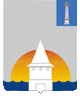 МУНИЦИПАЛЬНОЕ УЧРЕЖДЕНИЕКОНТРОЛЬНО-СЧЁТНАЯ ПАЛАТАМУНИЦИПАЛЬНОГО ОБРАЗОВАНИЯ«ГОРОД НОВОУЛЬЯНОВСК»УЛЬЯНОВСКОЙ  ОБЛАСТИВолжская ул., д. 12, г. Новоульяновск, 433300 тел./факс (84255) 7-39-8928 января 2022 г.№ 7Экз. №___